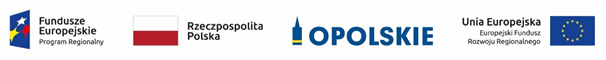 Informacja tabelaryczna nt. projektów złożonych w ramach procedury pozakonkursowej do działania 6.1 Infrastruktura drogowa RPO WO 2014-2020 Źródło: Opracowanie własne.	Lp.Nr naboruNr wnioskuTytuł projektuNazwa wnioskodawcy1RPOP.06.01.00-IZ.00-16-004/18RPOP.06.01.00-16-0005/18Poprawa połączenia południowej części Województwa Opolskiego z autostradą A4. Zadanie 3: Rozbudowa drogi wojewódzkiej nr 414: Aleja Lipowa, Lubrza-Prudnik, Biała-Dobroszewice.Województwo Opolskie2RPOP.06.01.00-IZ.00-16-004/18RPOP.06.01.00-16-0006/18Poprawa połączenia południowej części Województwa Opolskiego z autostradą A4. Zadanie 7: Rozbudowa drogi wojewódzkiej nr 408 na odcinku Bierawa – Korzonek w km 7+500-10+220.Województwo Opolskie